福南斯顿宣道堂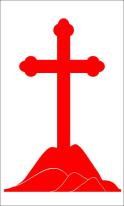 Evangelical Community Church Frankston16-18 High Street,Frankston www.eccfrankston.org.com                联系人：Jenny:0438616613 金伟明：0387908350 0422124288报  告  事  项1.   欢迎今天新来的朋友与我们一起在神的家中敬拜,愿上帝祝福您,请将新人登记表填妥交给迎新的同工。2 .   在每主日下午1：15开始有主日祷告会，地点在教会副堂。由Jenny姐妹带领。祷告会结束后请全体进入礼堂，安静自己的心预备敬拜神。教会的复兴从祷告开始。3.  3月4日星期六有小组查经活动，时间：7：30pm。讨论：《约翰福音》第二章(1)变水为酒的神迹对你的启发是什么？为什么约翰特别要提是第一个神迹？(2)为什么耶稣要洁净圣殿？象征什么？地址：仁爱小组在金伟明弟兄家，信心小组在朱渊弟兄家（7 Bankton Ave .Cranbourne East）4．  三月份读经表已放在迎新台上，请大家自行去拿。二月份已完成读经进度的弟兄姐妹，请把读经表交给王利民姐妹。5.  为了迎接复活节的到来，这周主日开始，请诗班的弟兄姐妹在主日崇拜结束后留下来练诗。请大家预留好时间。 感恩及代祷1.	求神带领我们的教会行在你的光明中，坚固我们弟兄姐妹的信心，让我们抬头仰望你！2.	求主为我们教会安排合主心意的传道人。                                                        主日事奉轮值表                                                                                        欢迎参加本堂小组聚会2017年2月26日    主日崇拜程序2017年2月26日    主日崇拜程序下午2点序乐林婉茵姐妹宣召主在圣殿中王利民姐妹圣诗19 亚伯拉罕的神汤卫东孙惠奋启应经文诗篇第30篇（1-12）赞美诗歌在耶稣的脚前我愿触动你心弦满有能力读经彼得前书2：9金伟明弟兄证道出类拔萃 与众不同吴庆胜弟兄每月的第一个主日有圣餐回应诗歌359 爱主更深奉献献上感恩报告金伟明弟兄欢迎金伟明弟兄结束圣诗三一颂吴庆胜弟兄祝福三叠阿门我们的异象：靠着神，我们可以影响这个世界！广传福音 全人敬拜 彼此相爱 认识真理 服事他人灵修小品   “我再说，你们要喜乐” (腓力比书4 章4 节)。    在主里喜乐，何其佳美！也许你曾试过要凡事喜乐，可是不久即告失败。不要紧，仍继续下去，当你不能感觉喜乐，没有可以喜乐的理由，安慰和鼓励时，仍该喜乐，算做喜乐。甚至当你落在百般试炼中的时侯，仍要算做喜乐；这样，神就要证明你的“算”不是徒然的。你想你的父亲会不会让你举着得胜和喜乐的旗号到前线去，然后他冷冷地向后一退，任凭你被仇敌掳去或击败呢？决不！父的圣灵必定会在你勇敢地前进的时侯支持你，将喜乐和赞美充满你的心，那时侯你就会因着里面的充满感到非常的新鲜和欢乐了。主啊，教导我们怎样在你里面喜乐，“常常喜乐”。(帖撒罗尼迦前书5 章16 节)。    “要被圣灵充满…口唱心和的赞美主” (以弗所书5 章十八至19 节)。    这里使徒保罗劝我们用歌唱赞美来增进我们的灵命。他劝告读者，要从圣灵里寻求激动，而不是外表的兴奋，不是求肉体的刺激，乃是求灵里的欢欣。    让我们不息地歌唱赞美，甚至不喜欢唱的时侯也唱:这样，如在笨重的腿上装了活泼的翅翼，使疲乏的生命得添力量。                                        选自《荒漠甘泉》本主日下主日证道吴庆胜弟兄洪瑞卿牧师主领主领王利民李慧娟司琴林婉茵林婉茵唱诗汤卫东 孙惠奋倪宏渊王玲读经金伟明陶瑞娟迎新陶瑞娟蒙观兰影音刘忞颖郑奋煌儿童主日学Allan Quah吴碧珊Emily Tang 许振华司事/厨房王玲 张尚文组陶瑞娟 许振华奉献预算YTD奉献预算YTD实际奉献YTD实际奉献YTD周预算上周实际奉献ShortfallShortfall$ 134875$ 134875$113117$113117$4366$3457$909$909成人儿童常费购堂基金SpeakerTotalECCS中文堂82 37$1040.55$741$100$1681.55ECCS英文堂267$355.50$2000 $2355.50ECCFECCF348$585.45$100$485.45小组时间地点联系人仁爱小组3月4日7:30pm金伟明弟兄家       金伟明97505850信心小组3月4日7：30pm朱渊弟兄家       孙惠奋0434199578       李惠娟0450755990常青团契       王利民97505850        邹景姃 0438616613